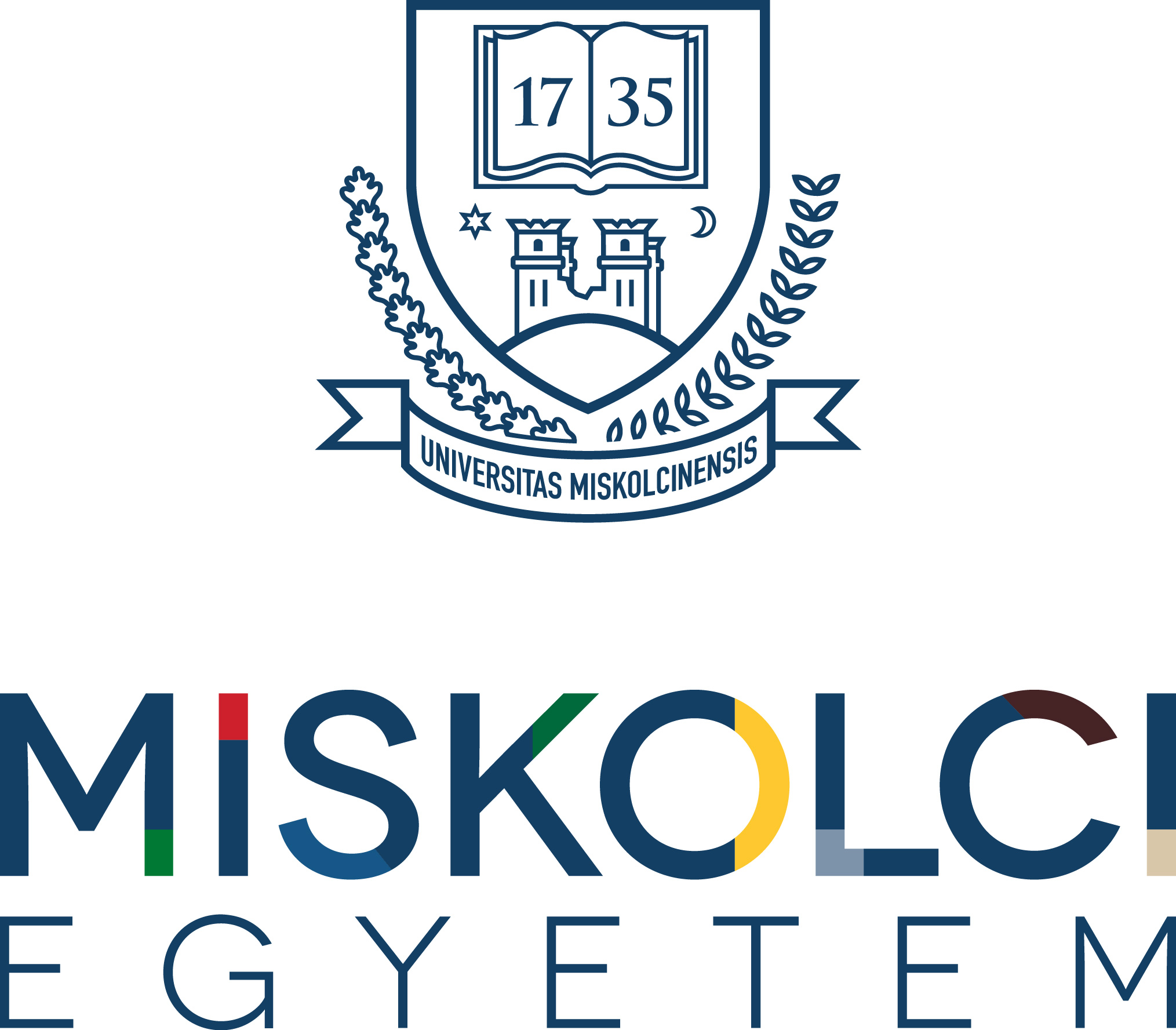 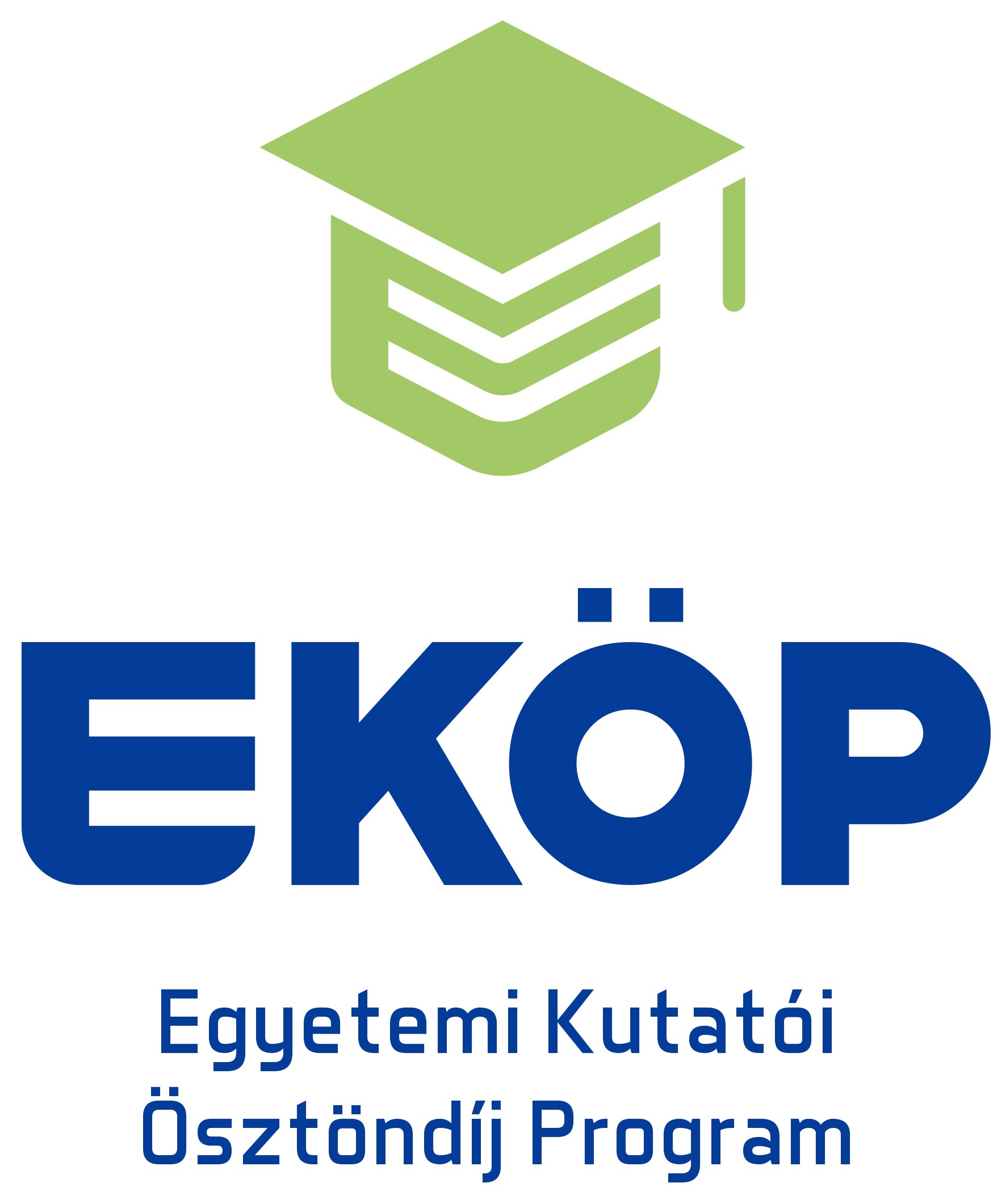 A fogadó FELSŐOKTATÁSI INTÉZMÉNY SZÁNDÉKNYILATKOZATA DOKTORI HALLGATÓ EGYETEMI KUTATÓI ÖSZTÖNDÍJ PROGRAM-KOOPERATÍV DOKTORI ÖSZTÖNDÍJAS HALLGATÓKÉNT TÖRTÉNŐ BEFOGADÁSÁRÓLaz Egyetemi Kutatói Ösztöndíj Program -Kooperatív Doktori Program Doktori Hallgatói Ösztöndíjhoz című, KDP-2024 kódszámú pályázati kiírásra benyújtásra kerülő pályázathozPályázó neve: Születési név: Születési hely:  Születési idő:Anyja leánykori neve: Doktori iskola megnevezése: Doktori témavezető megnevezése: A kutatási téma tudományterület/tudományági besorolása: Doktori kutatási téma címe: Kutatás tervezett időszaka: Befogadó felsőoktatási intézmény neve: Miskolci EgyetemA pályázat Egyetemi Kutatói Ösztöndíj Program-Kooperatív Doktori Program Doktori Hallgatói Ösztöndíjhoz című pályázati kiírásra történő benyújtását támogatom, a Kooperatív Doktori Program keretében létrejött ösztöndíjas jogviszony időtartama alatt a pályázóval együttműködöm, és az ösztöndíjas kutatásához szükséges intézményi feltételeket, továbbá az ösztöndíjasnak a Munkáltatójával való együttműködéséhez az intézményünk részéről szükséges feltételeket biztosítom.Kelt: P.H.……………………………………………………………………a fogadó felsőoktatási intézmény képviselőjének aláírása (rektor, vagy a rektor által átruházott jogkörben eljáró személy)